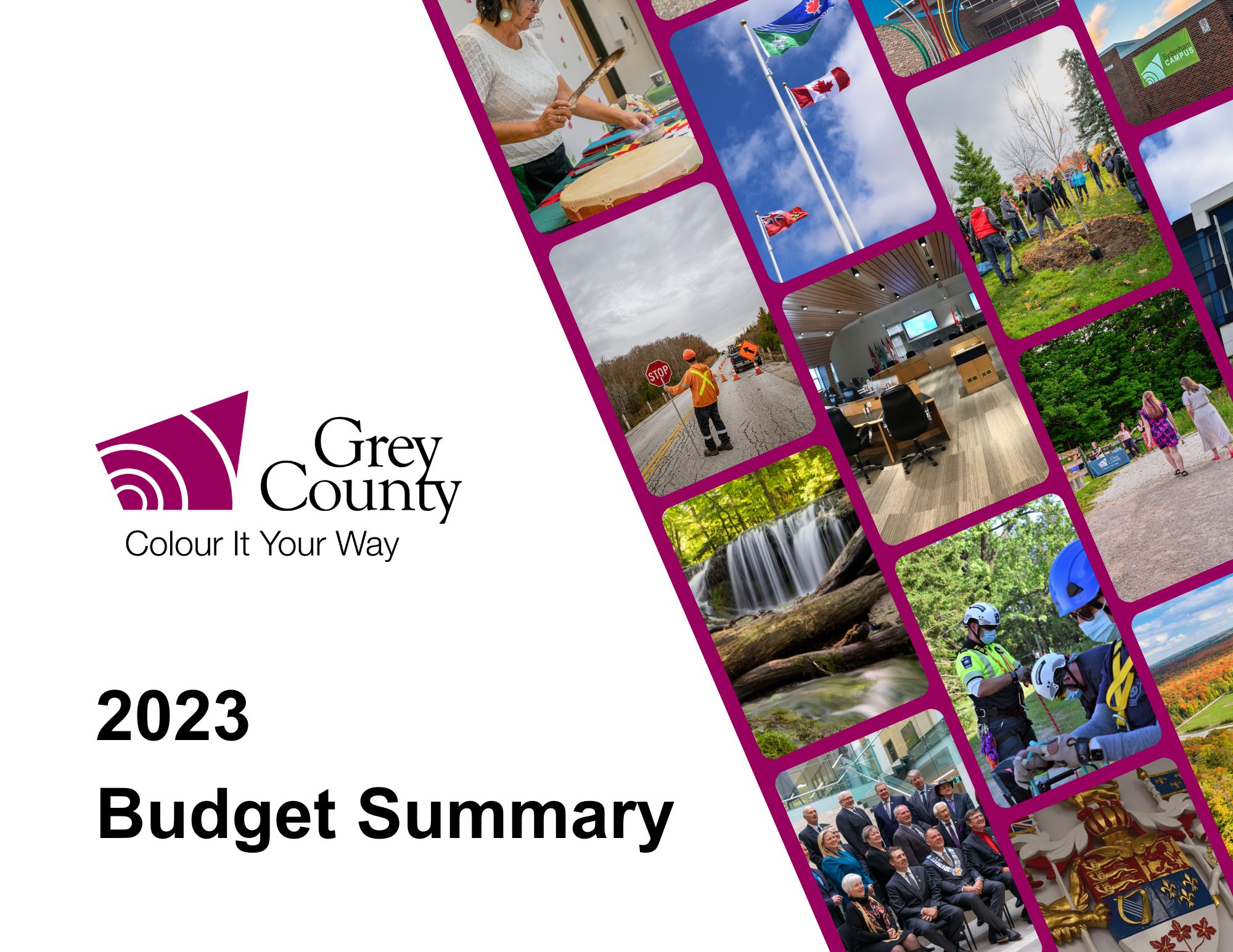 Executive SummaryGrey County covers a large geography of more than 4,500 km² and serves a permanent population of over 100,000. Grey County’s annual budget supports the operation of provincially mandated programs and services, local initiatives necessary for the development of vibrant healthy communities and maintains assets valued historically at over $497 million.The 2023 Budget has operating and capital expenses of $225.1 million.  After operating and capital revenues, reserves and capital financing are calculated, $67.9 million needs to be raised through taxes to maintain and enhance existing services. Growth across Grey County has generated new assessment of $1,591,700. This is included in County revenue, bringing the net levy increase for 2023 to 1.49% or $1,000,000.Impacts to the 2023 BudgetOur goal in budgeting is to provide stable budgets and adequate service levels to our ratepayers through minimal levy increases. Changes to federal and provincial government funding, inflation, increased demands for service and other factors all impact the annual budgeting process. In 2023, Grey County expects to see costs rise more than they typically have in recent years. We know our residents and businesses face similar challenges.Collective Bargaining: In 2023, Grey County will be involved in ongoing negotiation with one employee group and will start the bargaining process with another three. The budget includes estimated cost increases associated with new collective agreements. Inflation: Last year Grey County experienced increases of 10% to 30% in various construction costs. Increases to the costs of labour, fuel, materials, asphalt, concrete, and other spending, all impacts the 2023 budget. The Non-Residential Building Cost Index increased 15.6% over 2021 in the third quarter last year. Staff expect to continue to see rising costs that are higher than normal in 2023.Asset Management: Grey County’s Asset Management Plan recommends increasing the investment for infrastructure by an additional 0.36% each year for 15 years, starting in 2023.  Bill 23 (More Homes Built Faster Act): Effects of the new legislation which took effect on November 28, 2022, are tough to predict until all regulations are released. There will be resourcing impacts from the loss of conservation authority’s performing natural heritage reviews. As well, Grey County is no longer able to collect development charges for affordable housing builds.In-Year Approvals: 2022 Council approved service enhancements that are fully costed in the 2023 budget. Key 2023 Proposed Budget InvestmentsThe 2023 budget has been developed to maintain current programs, enhance service levels, and support important projects as we adjust to changes in Provincial funding levels for some services. Some 2023 investments are highlighted below.Maintaining InfrastructureInvesting more than $30 million into construction and resurfacing of Grey County roadsInvesting $5.46 million for capital work on Housing projectsInvesting $2.88 million to complete renovations for the 14th Street, Owen Sound Supportive Housing BuildingPurchasing four ambulances (two carried over from 2022), 11 automatic CPR machines and three power load stretchersInvesting in PeopleAligning staffing to meet operational requirements:HR Business Partner to support Long-Term CareIT Business Analyst ProgrammerOne full time and one contract Climate Change staffTransitioning part time operations staff to six full time operators. Adding two technologists and two apprentices for succession planning purposes Continuing support for Georgian College and the Marine Emergency Duties Training and Research CentreCompleting a Market Salary Review for all non-union staff to support recruitment, retention, and long-term planningInvesting in Quality of LifeContinuing support for the Community Safety & Well-Being project in partnership with Bruce CountyProviding additional Long-Term Care staffing to focus on direct resident care and infection prevention as required by legislationContributing $622,700 to the Affordable Housing Fund to support the financial viability of future housing projects.Continuing to support the health needs of our vulnerable populations through remote visits for Community Paramedicine, Community Paramedicine for Long Term Care and SOS program.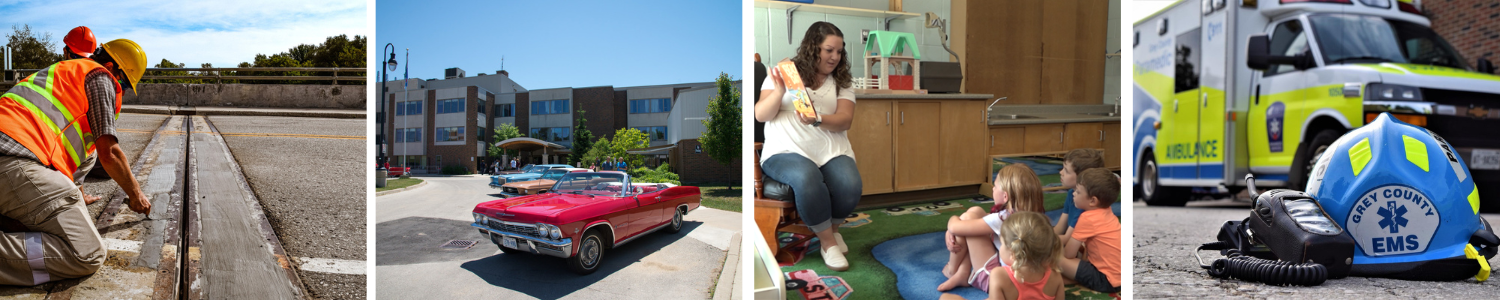 2023 Budget’s Estimated County Tax Impact2023 Average Increase per Household           Single Detached Home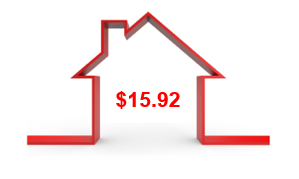 The assessed value of every property in Grey County is established by MPAC. Property owners receive a notice of assessment each year that provides the current value of their property. As of December 2022, the median assessed value of all residential properties in Grey County is $285,000. Every property owner receives an annual property tax bill from their local municipality that represents the total of their County, education and lower tier municipal taxes. 2023 Operating and Capital Budget – Net Levy RequirementsThe additional property tax revenue from new construction, often referred to as assessment growth, is incorporated into the 2023 budget based on the Municipal Property Assessment Corporation’s (MPAC) roll edition of assessment values.For 2023, a 1% levy increase equals approximately $669,400.2023 BudgetBudget BackgroundGrey County delivers a wide range of services and programs.  As a Consolidated Municipal Service Manager, we are mandated to deliver many important social and community health services.Service and ProgramsProviding 319 long-term care beds (includes 3 temporary licensed beds)Maintaining 995 units of safe and affordable housing across the countyResponding to more than 28,000 annual calls through Paramedic ServicesDelivering income support Helping families access affordable child careMaintaining over 1,654 lane km of roads and more than 192 bridges and structures over 3 metresIt is Grey County’s responsibility to deliver these and other programs and services as required by regulations and our agreements with funding partners. The annual budget determines how resources are directed towards services for the year.Grey County is committed to the coordinated delivery of responsive and cost-effective services that strengthen the economic, social, environmental and cultural well-being of the diverse communities it serves. Building the BudgetEach department meets with the Chief Administrative Officer or Deputy CAO, the Director of Finance and Deputy Treasurer to review the departmental revenues, expenditures, net levy requirements and any service level or staffing enhancements. The Senior Management Team then further reviews and discusses these proposed budget plans.Once these reviews are complete, the corporate budget overview and background is provided to County Council to inform councillors of the overall 2023 funding requirements recommended by staff.Council discusses the proposed budget by function at a special budget workshop. Here council can ask questions, provide further direction to staff or approve the budget.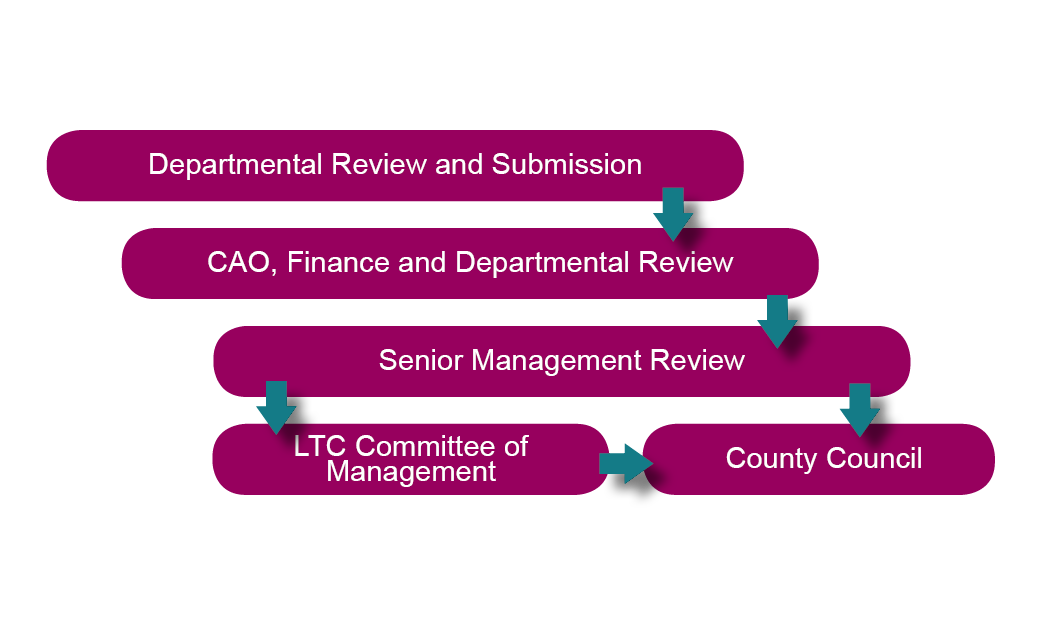 Function ResponsibilitiesGrey County uses functions to discuss business and reports. Each function focuses on specific areas of municipal service.HIGHLIGHTS Corporate ServicesCorporate Services provides support to all aspects of County operations. Net function requirement (operating and capital) of $12,251,600 a decrease of $271,100 as compared to 2022. Notable impacts to the budget include:Additional HR, IT and Climate Action staff positions to support increasing workloads and workplans$10,000 from reserve to implement Agenda Management Software$110,000 from reserve to transition from the County’s current Document Management System to Microsoft SharePoint and avoid duplicate licensing costs$200,000 from reserve to purchase new budgeting software$300,000 from reserve for the purchase of a centralized Human Resources Information System (HRIS) software$40,000 from reserve to undertake a Workplace Violence and Risk Assessment$324,500 from reserve for the Corporate Telephone System Replacements$55,200 from reserve to undertake third party assessments and audits of the County’s cyber security measures$130,000 from the capital projects reserve for Admin Building HVAC control system upgrade$152,600 for HVAC components at Admin Building (through use of Safe Restart Funding)$200,000 to support the Marine Emergency Duties Training Facility (year 9 of 10-year commitment) funded through the One Time Funding Reserve$255,000 for Climate Change Action Plan implementation projects funded from reserves HIGHLIGHTS Planning and Community DevelopmentNet function requirement (operating and capital) of $5,248,000 an increase of $537,600 over 2022. Notable impacts to the budget include:$30,000 from reserve for the implementation of Surplus Lands for Affordable Housing, supporting the Housing Action Plan$100,000 from reserves to partner with Indigenous groups and local municipalities for the Archeological Management Plan$70,000 from the One Time Funding Reserve to support the Buckthorn Invasives Management Program; this new program in collaboration with Grey Sauble Conservation Authority works to protect our environment and natural assetsCP Rail Trail bridge and culvert rehabilitation$209,300 from reserve for CP Rail Trail improvements, bridge and culvert rehabilitation, survey work, signage and parking upgradesAttraction and retention initiatives to support workforce development for key sectors totaling $21,500In partnership with Bruce County, a $299,100 federal grant to build regional capacity that supports newcomer integration through welcoming communities Sydenham Campus innovation centre and business incubator implementation with $275,000 to purchase Fab Lab equipment for prototyping and training, and $100,000 to support business scaling though Catapult Grey Bruce. This is being fully funded through FedDev Ontario grants.$350,000 from reserve to complete HVAC improvements at Sydenham Campus$50,000 from One-Time Funding reserve to complete renovations to better position staff office spaceInvestment in a full-time Campus Coordinator at Sydenham to ensure efficient operations, to market and organize rentals at the space$98,600 to update the Grey County Gallery, partially funded through the Canada Cultural Spaces Fund$250,000 from reserve for flat roof replacement at Grey Roots$180,000 from the One Time Funding Reserve for local municipal community improvement plans to advance municipal priorities, such as housing.$66,400 to replace signs and implement new signage to support sustainable tourism, with 60% funded through a federal grant$1.42 Million to operate Grey Transit Route (GTR) with 69% of the cost covered through provincial grants, contributions from other municipalities, cost recoveries and fare revenue. Eliminating Route 6 from Flesherton to Hanover as of April 1, 2023. Grey County’s investment in operating the service is $447,400 an increase of $167,100 over 2022HIGHLIGHTS Human ServicesNet function requirement (operating and capital) of $28,126,200 an increase of $1,555,700 over 2022. Notable impacts to the budget include:Ontario Works and Early Learning and Child Care$8,322,100 in Canada Wide Early Learning and Child Care (CWELCC) funding to support the 52.75% child care fee reduction for children under the age of sixThis funding will also support increased wages for eligible child care staffA Provincial funding reduction of $491,561 for Ontario Works due to the Employment Services Transformation has led to a $234,700 funding shortfall after adjusting gross expenses. This budget contains $39,800 in reserve funding, $10,000 in Homelessness Prevention funding with the remaining shortfall of $184,900 included in the net levyArchitect fees and related costs prior to Hanover EarlyON building construction planned to begin in 2024Housing and Homelessness SupportContribution of $622,700 to the Affordable Housing Fund$5.46M 85% from reserves and grants with the balance from taxation for 72 housing capital projects$509,000 from Canada Ontario Community Housing Initiative (including $248,000 carried from 2022) for window replacement projects, administration funds and capital projects. 2023/2024 funding allocations have not been received and staff assume they will remain at 2022/2023 levels. $2.88 million to complete renovations for the 14th Street Supportive Housing Building$146,200 reduction in administration funds for provincially funded housing programs  Increased utility costs for the buildings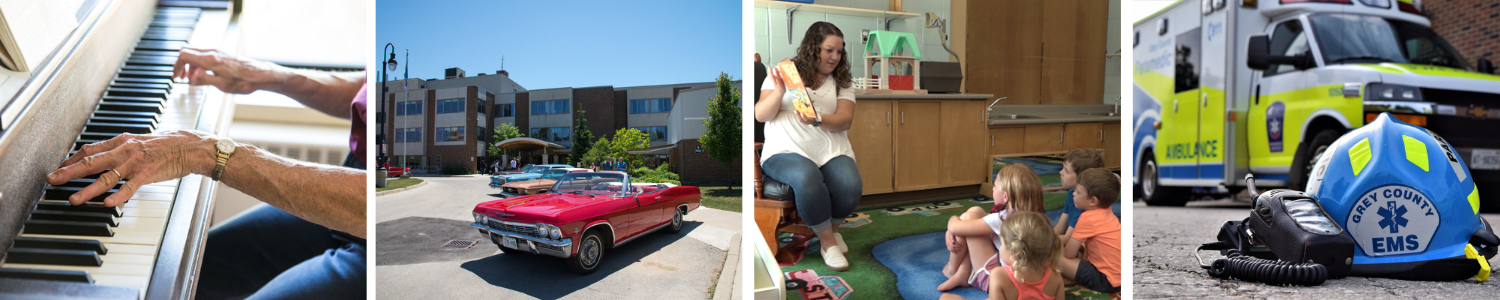 HIGHLIGHTS Human Services ContinuedLong-Term CareAdditional licence and funding for three beds on a temporary basisNo adjustment in 2023 for provincial level of acuity funding (Case Mix Index) across the provinceAdditional provincial funding for increased direct care staffing hours to support physical and emotional needs of long-term care residentsOngoing COVID-19 expenditure funding as well as Infection Prevention and Containment (IPAC) fundingReplacement of doors, signage and air make up system at Grey GablesReplacement of flooring and tubs at Lee ManorLifecycle replacement beds and technology $9.16M from reserve for design work in 2023 for the         redevelopment of Rockwood TerraceParamedic ServicesAdapting to call volumes increasing year over yearIncreased fuel and vehicle maintenance costsIncreased self-insured WSIB costsPurchasing 4 ambulances (2 carried over from 2022), 11 automatic CPR machines and 3 power load stretchersProviding outreach services in the community to vulnerable people through the newly provincially funded Supportive Outreach Service (SOS program)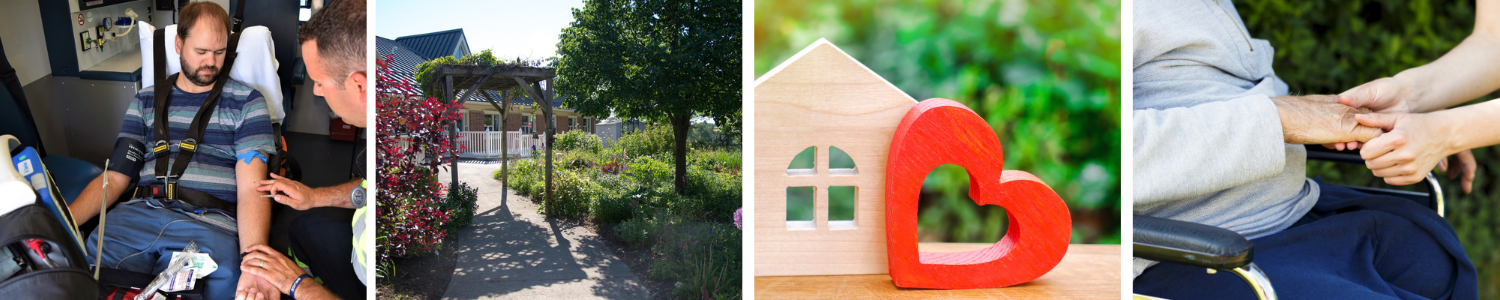 HIGHLIGHTS Transportation ServicesNet function requirement (operating and capital) of $22,313,300 an increase of $757,900 over 2022. Notable impacts to the budget include:Increase of $406,400 for increased fuel / material costs and staffing for winter / fleet maintenanceIncrease of $531,300 for insurance and implementing recommendations of the Transportation Servicies Review for supervision, overhead, staffing and succession planning. An additional $271,800 infrastructure investment for a total annual contribution of $1,026,100 (or 1.57% of the levy) to close the infrastructure gap (recommended by the 2021 Asset Management Plan)2023 Road Construction ProjectsPulverizing and Paving portions of Grey Road 4, 7 and 18Overlay on a portion of Grey Road 2 and 19Reconstruction of a portion of Grey Road 7 and 27Intersection upgrades at Grey Road 3 and 4 as well as Grey Road 19 and 21Retaining wall on Grey Road 3 and urbanization of Grey Road 28Purchase of 2 half-ton trucks and 1 one ton truckPurchase of 2 tandem trucks and 2 roll off tandems (roll off tandems carried over from 2022)Purchase of a payloader and rubber tire excavator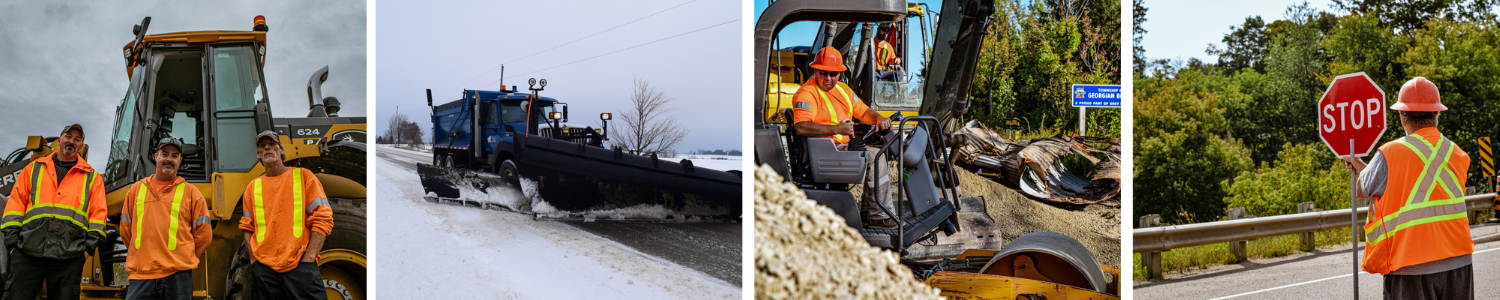 Our People1032 employees (full-time, part-time, students and contract) deliver Grey County services. Unionized staff are represented by nine separate bargaining units as outlined in the table.The collective bargaining process in 2023 will involve ongoing negotiating with one employee group and commencing the bargaining process with other groups.The 2023 budget includes a 2.00% Cost of Living Adjustment (COLA) wage increase for the 254 non-union team members with the exception of the Director level staff and above, which will not receive a COLA adjustment in 2023.Breakdown of unionized staffFunding Services2023 Budget Analysis (Net Dollars) by FunctionThe 2023 New Growth of $1,591,700 is based on the Municipal Property Assessment Corporation’s (MPAC) roll edition of assessment values. Additional 2023 Budget Information and Details – Contact Us:County of Grey595 9th Avenue EastOwen Sound, ON  N4K 3E3519-376-2205Grey.ca Office of the Warden and CAOBrian Milne, Grey County Warden - warden@grey.ca Kim Wingrove, Chief Administrative Officer - cao@grey.caFinance DepartmentMary Lou Spicer, Director of Finance – marylou.spicer@grey.ca APPROXIMATE TAX INCREASE PER RESIDENTIAL 
PROPERTY ASSESSMENT*APPROXIMATE TAX INCREASE PER RESIDENTIAL 
PROPERTY ASSESSMENT*APPROXIMATE TAX INCREASE PER RESIDENTIAL 
PROPERTY ASSESSMENT*County Tax Rate IncreaseCounty Tax Rate IncreaseCounty Tax Rate Increase%$per $100,0001.491,000,000$5.59Function2022Net Levy2023Net LevyIncrease / (Decrease)%Change of Levy Corporate Services$12,522,700$12,251,600$(271,100)(0.40)%Planning & Community Development$4,710,400$5,248,000$537,6000.80%Human Services$26,570,500$28,126,200$1,555,7002.32%Transportation Services$21,555,400 $22,313,300$757,9001.13%Funding Required$65,359,000$67,939,100$2,580,1003.85%Estimated New Assessment Growth and Tax Ratio Adjustments – Owen Sound$1,580,100($1,580,100)Additional Funding to be Raised from TaxationNet Levy Increase$66,939,100$67,939,100$1,000,0001.49%Corporate ServicesPlanning and Community DevelopmentFinance - budgets, assessment, and taxationPurchasing and asset managementCounty Clerk - general legislation and by-lawsProvincial Offences Administration (courts)Risk management and emergency managementHuman ResourcesRecords ManagementInformation TechnologyLegal ServicesCorporate CommunicationsClimate actionPlanning matters (official plans, subdivision and condominium plans, etc.)Forestry and Trail ManagementEconomic Development and Tourism and CultureBusiness Enterprise CentreSydenham Campus - Regional Skills Training, Trades & Innovation CentreAgricultureGrey Roots Museum and ArchivesGrey Transit Route (GTR)Human ServicesTransportation ServicesOntario WorksEarly Learning and Child CareLong-Term Care (Lee Manor, Rockwood Terrace and Grey Gables)Affordable housing, non-profit housing and homelessness preventionCommunity and social support programsParamedic servicesCommunity paramedicine programPublic access defibrillation	Engineering, maintenance and construction of roads, bridges, and culvertsWinter maintenance of roadsTraffic signalsPermits for entrances, right of way useMechanical repairs and maintenance of Transportation and Paramedic Services fleet, Grey Bruce Health Services’ patient transfer vehicles and The Blue Mountains’ fire vehiclesEmployee Group# of EmployeesContract End DateONA Registered Nurses(3 – LTC Homes)28March 31, 2023OPSEU Lee Manor235December 31, 2022UNIFORRockwood Terrace151January 31, 2023OPSEUSocial Services36December 31, 2021OPSEUGrey Gables129December 31, 2023OPSEU Paramedic Services136December 31, 2023CUPE Transportation Services63May 31, 2024Total Gross Expenditures($000s)Fed/Prov Grant Funding ($000s)Net Reserve Funding ($000s)Other Funding ($000s)Net Levy ($000s)Portion of County LevyPer $100,000ResidentialAssessment Value**Per $100,000ResidentialAssessment Value**Corporate Services FunctionOther Administration16,582(30)(613)(5,380)10,55915.54%$0.87 $0.87 Health Care and Education Funding1,8930(200)01,6932.49%$0.14 $0.14 Planning and Community Development Function9,690(1,739)(1,778)(925)5,2487.72%$0.43 $0.43 Human Services Function Social Services (Ontario Works & Child Care)37,693(33,470)(416)(360)3,4475.07%$0.28 $0.28 Affordable Housing22,874(5,231)(3,562)(5,938)8,14311.99%$0.67 $0.67 Long Term Care50,690(26,690)(8,606)(7,118)8,27612.18%$0.68 $0.68 Paramedic Services20,111(10,754)(978)(119)8,26012.16%$0.68 $0.68 Transportation Services Function57,850(4,468)(28,329)(2,740)22,31332.84%$1.84 $1.84 Total217,383(82,382)(44,482)(22,580)67,939100.00%$5.59$5.59  *All numbers are rounded**Estimate at this time. Final tax rate will not be finalized until annual tax policy items are endorsed by County Council.Other funding includes application fees, donations, long-term care resident fees, housing tenant rent, admissions, sponsorship etc.   *All numbers are rounded**Estimate at this time. Final tax rate will not be finalized until annual tax policy items are endorsed by County Council.Other funding includes application fees, donations, long-term care resident fees, housing tenant rent, admissions, sponsorship etc.   *All numbers are rounded**Estimate at this time. Final tax rate will not be finalized until annual tax policy items are endorsed by County Council.Other funding includes application fees, donations, long-term care resident fees, housing tenant rent, admissions, sponsorship etc.   *All numbers are rounded**Estimate at this time. Final tax rate will not be finalized until annual tax policy items are endorsed by County Council.Other funding includes application fees, donations, long-term care resident fees, housing tenant rent, admissions, sponsorship etc.   *All numbers are rounded**Estimate at this time. Final tax rate will not be finalized until annual tax policy items are endorsed by County Council.Other funding includes application fees, donations, long-term care resident fees, housing tenant rent, admissions, sponsorship etc.   *All numbers are rounded**Estimate at this time. Final tax rate will not be finalized until annual tax policy items are endorsed by County Council.Other funding includes application fees, donations, long-term care resident fees, housing tenant rent, admissions, sponsorship etc.   *All numbers are rounded**Estimate at this time. Final tax rate will not be finalized until annual tax policy items are endorsed by County Council.Other funding includes application fees, donations, long-term care resident fees, housing tenant rent, admissions, sponsorship etc.   *All numbers are rounded**Estimate at this time. Final tax rate will not be finalized until annual tax policy items are endorsed by County Council.Other funding includes application fees, donations, long-term care resident fees, housing tenant rent, admissions, sponsorship etc. 202220222022202320232023 BUDGETS BUDGETS BUDGETSBUDGETSBUDGETSBUDGETSChange  CombinedOperatingCapitalCombined 23 Levy to 22FUNCTIONNet Operating BudgetNet Capital BudgetNet Tax LevyNet Operating BudgetNet Capital BudgetNet Tax LevyIncrease / (Decrease)CORPORATE SERVICES  Council$843,900$0$843,900$860,100$0$860,100$16,200  Administration Departments$6,669,900$351,600$7,021,500$7,655,200$217,900$7,873,100$851,600  Workers Comp & Wkly Indem. Self Ins.$0$0$0$0$0$0$0  Information Services$0$0$0$0$0$0$0  Assessment (MPAC)$1,885,000$0$1,885,000$1,885,000$0$1,885,000$0  Provincial Offences($200,000)$0($200,000)($174,100)$0($174,100)$25,900  Property$275,000$793,400$1,068,400$291,500$742,400$1,033,900($34,500)  Taxation and Other($396,300)$0($396,300)($919,800)$0($919,800)($523,500)     Sub Total$9,077,500$1,145,000$10,222,500$9,597,900$960,300$10,558,200$335,700  Health Unit$1,632,600$0$1,632,600$1,693,400$0$1,693,400$60,800  Hospital Grants & Health Care Funding$467,600$0$467,600$0$0$0($467,600)  Georgian College - MED Training Centre$200,000$0$200,000$0$0$0($200,000)  Sub Total$2,300,200$0$2,300,200$1,693,400$0$1,693,400($606,800)Total Corporate Services$11,377,700$1,145,000$12,522,700$11,291,300$960,300$12,251,600($271,100)202220222022202320232023 BUDGETS BUDGETS BUDGETSBUDGETSBUDGETSBUDGETSChange  CombinedOperatingCapitalCombined 23 Levy to 22FUNCTIONNet Operating BudgetNet Capital BudgetNet Tax LevyNet Operating BudgetNet Capital BudgetNet Tax LevyIncrease / (Decrease)PLANNING & COMMUNITY DEVELOPMENTPLANNING, AGRICULTURE, FORESTRY & TRAILS, ECONOMIC DEVELOPMENT, TOURISM, & GREY ROOTS  Planning & Studies$652,900$0$652,900$978,200$18,600$996,800$343,900  Agriculture$166,800$0$166,800$180,400$0$180,400$13,600  Forestry & Trails$145,600$100,000$245,600$136,000$110,000$246,000$400  Economic Development & Tourism$1,533,900$206,000$1,739,900$1,864,400$26,500$1,890,900$151,000  Grey Roots  $1,645,100$260,100$1,905,200$1,730,500$203,400$1,933,900$28,700Total Planning & Community Development$4,144,300$566,100$4,710,400$4,889,500$358,500$5,248,000$537,600202220222022202320232023 BUDGETS BUDGETS BUDGETSBUDGETSBUDGETSBUDGETSChange  CombinedOperatingCapitalCombined 23 Levy to 22FUNCTIONNet Operating BudgetNet Capital BudgetNet Tax LevyNet Operating BudgetNet Capital BudgetNet Tax LevyIncrease / (Decrease)Human ServicesOntario Works & Child Care  Social Assistance$71,100$0$71,100$82,500$0$82,500$11,400  Ontario Works $1,884,700$0$1,884,700$1,942,800$0$1,942,800$58,100  Early Learning and Child Care$1,134,500$0$1,134,500$1,128,100$0$1,128,100($6,400)  County Social Initiatives$263,900$0$263,900$293,400$0$293,400$29,500  Sub Total$3,354,200$0$3,354,200$3,446,800$0$3,446,800$92,600Housing  Housing   $5,939,200$1,931,900$7,871,100$6,519,600$1,623,700$8,143,300$272,200  Sub Total$5,939,200$1,931,900$7,871,100$6,519,600$1,623,700$8,143,300$272,200Paramedic Services  Paramedic Services$7,660,000$137,700$7,797,700$8,099,700$160,200$8,259,900$462,200  Sub Total$7,660,000$137,700$7,797,700$8,099,700$160,200$8,259,900$462,200Long Term Care  Long Term Care Administration$0$0$0$0$0$0$0  Grey Gables$1,658,200$193,800$1,852,000$1,779,800$264,200$2,044,000$192,000  Lee Manor$2,046,700$164,700$2,211,400$2,444,800$206,000$2,650,800$439,400  Rockwood Terrace$1,977,500$145,600$2,123,100$2,074,800$145,600$2,220,400$97,300  Long Term Care Redevelopment$0$1,361,000$1,361,000$0$1,361,000$1,361,000$0     Sub Total Long Term Care$5,682,400$1,865,100$7,547,500$6,299,400$1,976,800$8,276,200$728,700Total Human Services$22,635,800$3,934,700$26,570,500$24,365,500$3,760,700$28,126,200$1,555,700202220222022202320232023 BUDGETS BUDGETS BUDGETSBUDGETSBUDGETSBUDGETSChange  CombinedOperatingCapitalCombined 23 Levy to 22FUNCTIONNet Operating BudgetNet Capital BudgetNet Tax LevyNet Operating BudgetNet Capital BudgetNet Tax LevyIncrease / (Decrease)TRANSPORTATION SERVICESTransportation ServicesOrdinary Maintenance$3,250,200$0$3,250,200$3,522,400$0$3,522,400$272,200Winter Maintenance$4,752,000$0$4,752,000$5,158,400$0$5,158,400$406,400Facilities, Depots and Domes$278,400$324,700$603,100$283,700$364,700$648,400$45,300Supervision, Overhead and Administrative Summary$3,004,100$0$3,004,100$3,535,400$0$3,535,400$531,300Machinery & Equipment Summary$0$0$0$0$0$0Major Road and Bridge Construction Summary$0$9,946,000$9,946,000$0$9,448,700$9,448,700($497,300)     Total Transportation Services$11,284,700$10,270,700$21,555,400$12,499,900$9,813,400$22,313,300$757,900202220222022202320232023 BUDGETS BUDGETS BUDGETSBUDGETSBUDGETSBUDGETSChange  CombinedOperatingCapitalCombined 23 Levy to 22FUNCTIONNet Operating BudgetNet Capital BudgetNet Tax LevyNet Operating BudgetNet Capital BudgetNet Tax LevyIncrease / (Decrease)TOTAL TO RAISE FROM TAXATION$49,442,500$15,916,500$65,359,000$53,046,200$14,892,900$67,939,100$2,580,1002023 Levy Increase Over 2022 Approved Budget2023 Levy Increase Over 2022 Approved Budget2023 Levy Increase Over 2022 Approved Budget$2,580,100Calculation of Tax Rate IncreaseLess: Estimated New Assessment GrowthLess: Estimated New Assessment GrowthLess: Estimated New Assessment Growth($1,591,700)Add: Tax Ratio Adjustments Owen SoundAdd: Tax Ratio Adjustments Owen SoundAdd: Tax Ratio Adjustments Owen Sound$11,600for 20232022 New Growth2023 Budgetary Levy Increase Net of New Growth2023 Budgetary Levy Increase Net of New Growth2023 Budgetary Levy Increase Net of New Growth$1,000,0001% = $669,400$1,591,7002023 Budgetary Increase over the 2022 Approved Budget2023 Budgetary Increase over the 2022 Approved Budget2023 Budgetary Increase over the 2022 Approved Budget1.4939%